Daftar Riwayat HidupNama Personil				: TriyonoTempat/Tanggal Lahir			: Malang, 31 Oktober 1941Pendidikan  Terakhir			: Master of Science (Ilmu Komputer),  
 						  Naval Postgraduate School, Monterey, 
 						  California USA (1978)Penguasaan Bahasa Inggris 		: BaikPengalaman KerjaDaftar riwayat hidup ini saya buat dengan sebenar-benarnya dan penuh rasa tanggung jawab.	Jakarta, 20 September 2014						Yang membuat Pernyataan,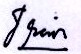         Triyono, MSc.2012 - sekarangFreelancer untuk pembuatan website, sistem informasi, baik untuk lembaga pendidikan, kelurahan, maupun untuk fungsi sosial.Juga sebagai dosen di perguruan tinggi – STMIK Eresha                  2004 – 2010 :PT Inforindo SolusiPosisi: Tenaga Ahli dan Konsultan Sistem Informasi Senior 1994 – 2004 :PT. Bhakti AstabrataPosisi: Konsultan Sistem Informasi Senior1992 – 1994 :PT. Merpati Nusantara AirlinesPosisi: Konsultan Sistem Informasi Manajemen1988 – 1990 :Staf Ahli Manajemen KASADPosisi: Ahli Manajemen1987 – 1988 :Dinas Pengumpulan dan Pengolahan Data TNI-ADPosisi: Kepala Dinas1986 – 1987 :Dinas Pengumpulan dan Pengolahan Data TNI-ADPosisi: Kepala Sub Dinas Sistem Informasi Kekuatan1984 – 1986 :Dinas Pengumpulan dan Pengolahan Data TNI-ADPosisi: Kepala Sub Dinas Sistem Informasi Administrasi1985 – 1986 :Dinas Pengumpulan dan Pengolahan Data TNI-ADPosisi: Konsultan pemilu di Depdagri1979 – 1985 :Dinas Pengumpulan dan Pengolahan Data TNI-ADPosisi: Kepala Bagian Dukungan TeknisPengalaman ProyekPengalaman ProyekJun – Nov 2012 :Klien: SDPPI Kem KominfoEmployer:	PT. Abdi Tama MitraPosisi: Konsultan Sistem Informasi Geografi, memberikan analisissebaran ijin Frekuensi Balai Monitor pada proyek KAJIAN KONDISI GEOGRAFIS DAN SUMBER DAYA DALAM RANGKA PERKUATAN UPT  Jun – Agu 2011 :Klien: Biro Umum Sekjen Kem DikbudEmployer:	Konsultan IndividuPosisi: Senior Konsultan dalam proyek Rencana Studi Desain Sistem Manajemen BMN di lingkungan KementerianPendidikan NasionalSept 2009 – Jul 2010 :Klien: PT Tripatra EngineeringEmployer:	PT. Inforindo IntersolusiPosisi: Konsultan, Merancang dan mengimplementasikan sistem Informasi Recruitment PT Tripatra EngineeringJun – Jul 2009 :Klien: BSD Kadin IndonesiaEmployer:	PT. Inforindo IntersolusiPosisi: Konsultan, Merancang dan mengimplementasikan website Business Support Desk Kadin Indonesia.Sep –  Nov 2008 :Klien: Kementrian Negara Riset dan TeknologiEmployer:	PT. Inforindo IntersolusiPosisi: Konsultan, Kajian Penerapan Sistem Informasi Kegiatan Litbang pada Lembaga LitbangApr – Agt 2008 :Klien: PT. TRIPATRA Engineers and Constructors, JakartaEmployer:	PT. Inforindo IntersolusiPosisi: Analis Sistem, Pengembangan Modul Rekrutmen Human Resource Management System berbasis WebOkt 2007 – Feb 2008 :Klien: PT. Kustodian Sentral Efek IndonesiaEmployer:	PT. Inforindo IntersolusiPosisi: Konsultan Senior; peningkatan kinerja sistem KSEI yang berbasis ORACLE dan WebLogic.2007(3 bulan) :Klien: Kementrian Negara Riset dan TeknologiPosisi: Perancang Website kapasitas dan kapabilitas daerah di bidang RIPTEK dengan menggunakan basis data MySQL dan script PHP.2006 (2 bulan) :Klien: Kementrian Negara Riset dan TeknologiPosisi: Perancang Website survei litbang online; merancang dan mewujudkan Website dengan menggunakan basis data MySQL dan script PHP beserta grafik online.2005 (6 bulan) :Klien: Inkindo & IntakindoPosisi: Perancang Website untuk implementasi Website; merancang dan mewujudkan Website dengan menggunakan basis data MySQL dan script PHP.2005 (4 bulan) :Klien: ADB-Unified Registration System (URS) StudyPosisi: Konsultan TI - Membuat rancangan global untuk mewujudkan URS (sistem pendaftaran terpadu) dalam kependudukan agar datanya dapat digunakan bersama oleh berbagai instansi secara nasional.2004 (2 bulan) :Klien: Kementrian Negara Riset dan TeknologiEmployer:	PT. Bhakti AstabrataPosisi: Pimpinan Proyek; memimpin tim untuk mengimplementasikan proyek Website Sarpras (Sarana dan prasarana) LPND Ristek.2003 (7 bulan) :Klien: BappenasEmployer:	PT. Bhakti AstabrataPosisi: Pimpinan Proyek; memimpin tim dalam membuat perbaikan kinerja dari sistem yang telah ada supaya sistem berjalan dengan lancar dan bermanfaat bagi organisasi. Sistem menggunakan basis data Oracle dan Oracle Developer sebagai sarana pemrogramannya.2002 (4 bulan) :Klien: BappenasEmployer:	PT. Bhakti AstabrataPosisi: Konsultan Senior; memberikan supervisi dalam pembangunan kelanjutan proyek SIMRENAS Tahap II.2001 (8 bulan) :Klien: Ditjen Perhubungan LautEmployer:	PT. Bhakti AstabrataPosisi: Pimpinan Proyek; memimpin proyek, mulai dari perencanaan kegiatan, penggunaan sumberdaya untuk setiap kegiatan, juga membantu dalam perancangan dan implementasi sistem yang meliputi  Lalulintas Laut, sertifikasi kepelautan, sarana bantu navigasi, dan kepelabuhanan.2000 – 2001 (6 bulan) :Klien: Departemen Pariwisata, Seni dan BudayaEmployer:	PT. Bhakti AstabrataPosisi: Konsultan; bekerja dalam tim untuk mempelajari kesadaran serta kesiapan penerapan e-commerce secara nasional baik bagi pihak swasta maupun pemerintah.1999 – 2001 (18 bln) :Klien: BappenasEmployer: PT. Bhakti AstabrataPosisi: Residence Technical Advisor; mewakili Bappenas dalam memberikan supervisi konsultan yang melaksanakan bantuan teknik proyek NITF dan SIMRENAS Tahap I.1997 – 1998 (8 bulan) :Klien: PT. TelkomEmployer: PT. Bhakti AstabrataPosisi: Pimpinan Proyek; memimpin tim dalam membangun sistem informasi untuk para Account Manager di PT Telkom.1996 (4 bulan) :Klien: Departemen KehutananEmployer: PT. Bhakti AstabrataPosisi: Perancang Sistem; merancang dan mengimplementasikan EIS terutama di bidang statistik di Departemen Kehutanan dengan menggunakan basis data SQLBase dan SQLWindows.1995 – 1997 (16 bulan) :Klien: PT. TelkomEmployer: PT. Bhakti AstabrataPosisi: Pimpinan Proyek; mengorganisir, merencanakan, mengelola tim dalam membangun sistem informasi Operasi dan Pemasaran di PT Telkom dengan menggunakan Oracle RDBMS dan SQLWindows.